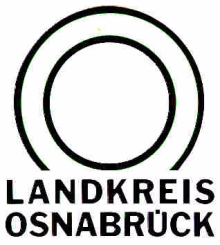 Landkreis Osnabrück	Sprechzeiten:	Der Landkreis im Internet:Am Schölerberg 1	Montag bis Freitag, 8.00 bis 13.00 Uhr.	http://www.lkos.de49082 Osnabrück	Donnerstag auch bis 17.30 Uhr.	Ansonsten nach VereinbarungGeflügelpest in Belm: Sperrzone ab morgen aufgehobenBelm. Sperrzone aufgehoben: Die Sperrzone im Radius von zehn Kilometern rund um einem vor einem Monat von Geflügelpest in Belm betroffenen Betrieb wird mit Gültigkeit ab morgen aufgehoben. Diese Sperrzone hatte sich auf Gebiete der Gemeinden Belm, Wallenhorst, Bissendorf, Bramsche, Ostercappeln und der Stadt Osnabrück sowie auf Teile des Kreises Steinfurt erstreckt. Mit dem Ende der Sperrzone endet auch die Stallpflicht für Nutz- und Hobbygeflügel.. Landkreis Osnabrück  Postfach 25 09  49015 OsnabrückDie LandrätinDie LandrätinAn dieRedaktionReferat für Assistenzund Kommunikation-Pressestelle-Datum:                      30. November 2022Zimmer-Nr.:	2063Auskunft erteilt:	Burkhard RiepenhoffDurchwahl:Referat für Assistenzund Kommunikation-Pressestelle-Datum:                      30. November 2022Zimmer-Nr.:	2063Auskunft erteilt:	Burkhard RiepenhoffDurchwahl:Pressemitteilung
Tel.: (05 41) 501-Fax: (05 41) 501-e-mail:20614420riepenhoffb@lkos.de